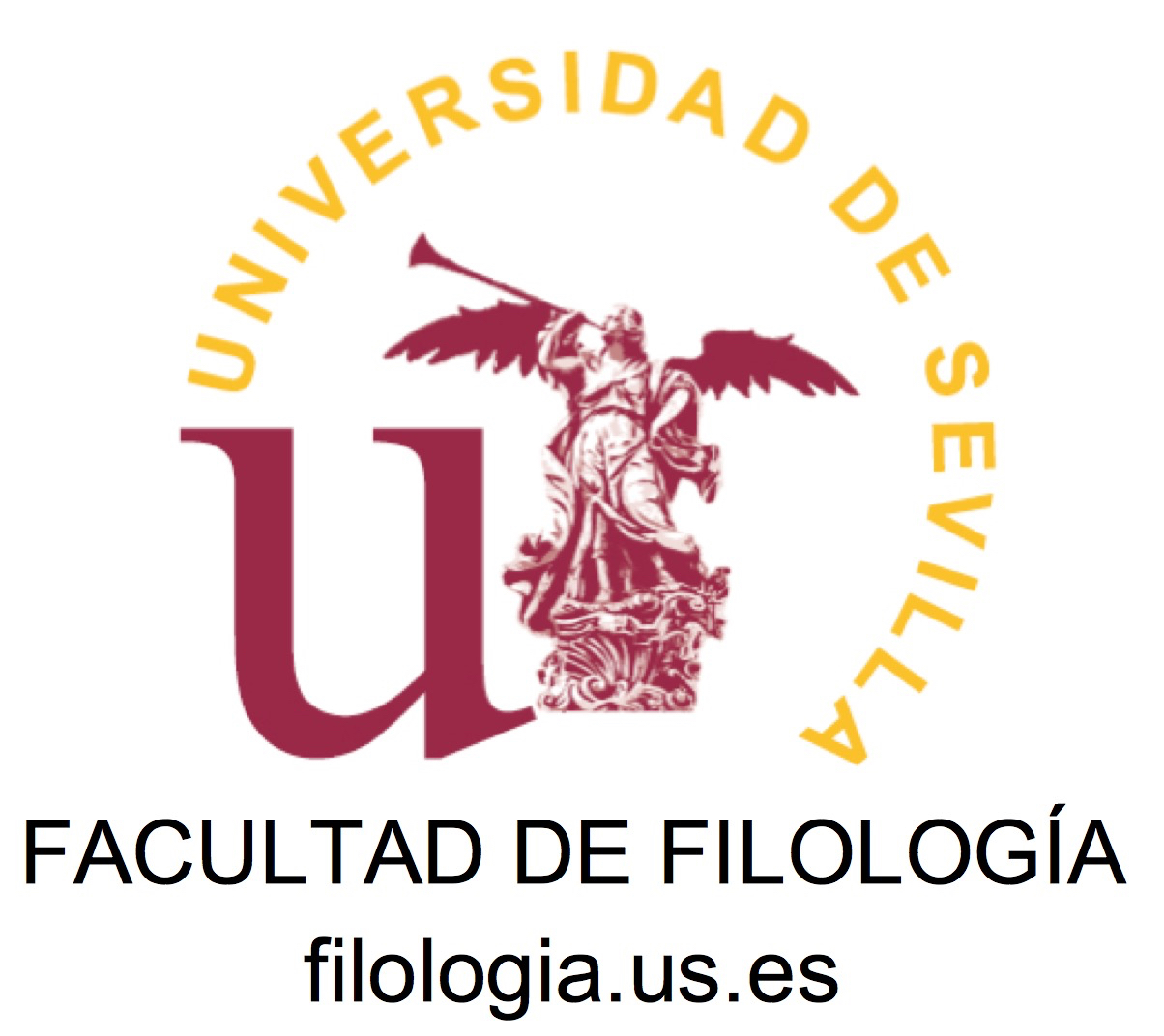 ANEXO III: DEPÓSITO TFG (declaración explícita en la que se asume la autoría y originalidad del TFG)D./D:        con D.N.I.:      estudiante de la Titulación:      de la Facultad de Filología de la Universidad de Sevilla, asume la autoría responsable y declara que el TFG que deposita es original y que todas las fuentes utilizadas para su realización han sido debidamente citadas en el mismo.Además, acepto que el profesorado pueda utilizar las herramientas de control de plagio que garanticen la autoría de este TFG.TÍTULO DEL TFG:      TUTOR DEL TFG:      En Sevilla, a      de      de      Fdo.:_____________________________________SR. PRESIDENTE DE LA COMISIÓN ACADÉMICA DE TFGREGISTRO DE ENTRADA